Hillcrest Parking Committ	                                                                                          Hillcrest Parking Committee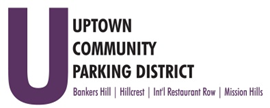                                                                                                             Thursday, July 28, 2022, 3 pm - 4 PM	                                                                            Joyce Beers Community Center                                                                                                       3700 Vermont Street 92103Introductions 									Non-agenda public comment 							 
Comments are taken from the public on items that are not on the agenda.  Review Minutes – June 2022				 	 DMV Lease RenewalExplore Digital  AccessHillcrest.com and social media presentation:  August 2022	AnalyticsNormal Street Update SummaryBrittany Bailey attended the UCPD BOD Meeting July 11, 2022 for ideas.Bollards for Mural Alley Installation Revisions neededParking Conversion Opportunities & City Site Visits    400 block of University Ave.Essex, Vermont, Richmond, 10thHillcrest “Little Spot” UpdateMeeting with State, City and Cal Trans MOU, Lease, RelinquishmentCalTransCSR.comAdjourn